
DRAFT MEETING MINUTES
Community Corrections Partnership, COUNTY OF MONO
STATE OF CALIFORNIA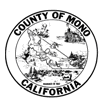 Executive Committee

Regular Meeting
August 26, 20209:03 am	Meeting called to order by Karin Humiston.Members Present: Honorable Mark Magit, Chief of Probation Karin Humiston, Director of Behavioral Health Robin Roberts, Public Defender Jeremy Ibrahim.Members Absent: District Attorney Tim Kendall, Sheriff Ingrid Braun, Chief of Police Al Davis.		Opportunity for the Public to Address the Board 							No One Spoke.		Attest__________________________Karin Humiston2.MinutesExecutive Committee MinutesApproval of minutes of the regular meeting held July 22, 2020.Action: Item tabled, two of the members present at the July 22, 2020 meeting are not present at today’s meeting. Item will be brought back at the October 21, 2020 meeting.  4.Review of the Draft CCP ReportKarin will provide an update from the report writing group, review of final comments received and discuss latest draft edits.Executive Committee will discuss and approve a final draft.Recommended Action: Approve a final draft of the CCP Report to send to the design company for production.Action: There were no further comments to the draft, Motion to approve the draft as presented made by Ibrahim and second by Roberts.Ibrahim moved; Roberts secondedVote: 4 Yes; 0 NoFY 2020/21 CalendarExecutive Committee will discuss and approve the 2020/21 calendar of meetings.Recommended Action: Set dates for 2020/21 Executive Committee and General Committee meetings.Action: It was discussed to keep the meetings on the third Wednesday of the month for both General Committee and Executive Committee, and to go to every other month. Following dates October 21, 2020, December 16, 2020, February 17, 2021, April 21, 2021, June 16, 2021, and August 18, 2021.Roberts moved; Ibrahim secondedVote: 4 Yes; 0 No     Presentation to the Board of SupervisorsA presentation of the approved CCP report and the FY 2020-21 Executive Committee recommended budget will be presented to the Board of Supervisors at their regular meeting on September 15, 2020.          Recommended Action: None, Informational Only   Discussion: Members of the Executive Committee were invited to join the presentation. Roberts and Ibrahim said they would like to participate, Humiston will present the updated plan and report, and will reach out to Kendall, Braun and Kathy Peterson to see if they would like to join the presentation as well.Adjourned at 9:29 a.m.Review of the Draft CCP ReportKarin will provide an update from the report writing group, review of final comments received and discuss latest draft edits.Executive Committee will discuss and approve a final draft.Recommended Action: Approve a final draft of the CCP Report to send to the design company for production.Action: There were no further comments to the draft, Motion to approve the draft as presented made by Ibrahim and second by Roberts.Ibrahim moved; Roberts secondedVote: 4 Yes; 0 NoFY 2020/21 CalendarExecutive Committee will discuss and approve the 2020/21 calendar of meetings.Recommended Action: Set dates for 2020/21 Executive Committee and General Committee meetings.Action: It was discussed to keep the meetings on the third Wednesday of the month for both General Committee and Executive Committee, and to go to every other month. Following dates October 21, 2020, December 16, 2020, February 17, 2021, April 21, 2021, June 16, 2021, and August 18, 2021.Roberts moved; Ibrahim secondedVote: 4 Yes; 0 No     Presentation to the Board of SupervisorsA presentation of the approved CCP report and the FY 2020-21 Executive Committee recommended budget will be presented to the Board of Supervisors at their regular meeting on September 15, 2020.          Recommended Action: None, Informational Only   Discussion: Members of the Executive Committee were invited to join the presentation. Roberts and Ibrahim said they would like to participate, Humiston will present the updated plan and report, and will reach out to Kendall, Braun and Kathy Peterson to see if they would like to join the presentation as well.Adjourned at 9:29 a.m.